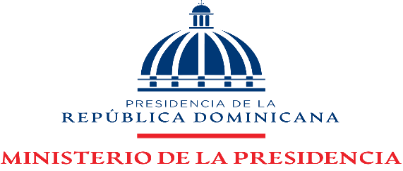 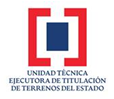 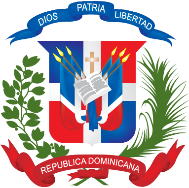 nombre del oferente:        ………………nombre y apellido…………………………………… en calidad de ……………………………………………….., debidamente autorizado para actuar en nombre y representación de (poner aquí nombre del Oferente y sello de la compañía, si procede)Firma ___________________________________……../……../……….… fecha                                                                                 Item No.Descripción del Bien, Servicio u ObraUnidad demedidaCantidadPrecio UnitarioITBISPrecio Unitario Final    1Juego de muebles para oficina, según especificaciones técnicas    Unidad1    2Juego de muebles para oficina, según especificaciones técnicas Unidad1    3Escritorio Ejecutivo con retorno y península, según especificaciones técnicas. Unidad4    4Escritorio Ejecutivo con retorno, según especificaciones técnicas. Unidad6    5Escritorio Semi-Ejecutivo con retorno, según especificaciones técnicas. Unidad19    6Escritorio Modular de 1.40 con retorno, según especificaciones técnicas. Unidad2    7Escritorio Modular de 1.40, según especificaciones técnicas. Unidad2    8Escritorio Modular de 1.20 con retorno, según especificaciones técnicas. Unidad2    9Escritorio Modular de 1.20, según especificaciones técnicas. Unidad9   10Escritorio Modular de 1.10, según especificaciones técnicas. Unidad9   11Mesa Rectangular, según especificaciones técnicas Unidad3   12Mesa Rectangular, según especificaciones técnicas Unidad2   13Mesa de Conferencia, según especificaciones técnicas Unidad1   14Mesa de Reunión, según especificaciones técnicas Unidad1   15Mesa de Centro, según especificaciones técnicas Unidad6   16Mesa de Esquina, según especificaciones técnicas Unidad5   17Estaciones Modulares de 1.40, según especificaciones técnicas Unidad17   18Estaciones Modulares de 1.20, según especificaciones técnicas Unidad56   19Credenza de 1.80, según especificaciones técnicas Unidad3   20Credenza de 1.80, según especificaciones técnicas Unidad7   21Credenza de 1.10, según especificaciones técnicas Unidad22   22Armario Alto, según especificaciones técnicas Unidad25   23Armario Bajo, según especificaciones técnicas Unidad9   24Gabinetes Aéreos de 1.20, según especificaciones técnicas Unidad9   25Gabinetes Aéreos de 1.00, según especificaciones técnicas Unidad9   26Gabinetes Aéreos de 0.80, según especificaciones técnicas Unidad7   27Archivos Laterales-Horizontales, según especificaciones técnicas Unidad7   28Archivos Verticales, según especificaciones técnicas Unidad9   29Archivos Modulares, según especificaciones técnicas Unidad104   30Sillas técnicas, según especificaciones técnicas Unidad100   31Sillón Semi-Gerencial, según especificaciones técnicas Unidad16   32Juego de sillas para oficina gerencial (Director ejecutivo), según especificaciones técnicas Unidad1   33Sillón Ejecutivo según especificaciones técnicas Unidad3   34Sillón Semi-Ejecutivo, según especificaciones técnicas Unidad24   35Butaca de Visita, según especificaciones técnicas Unidad56   36Butaca de Visitas (Oficina sub-director), según especificaciones técnicas Unidad6   37Silla Plástica, según especificaciones técnicas Unidad16   38Sofá Gerencial de 3 plazas, según especificaciones técnicas Unidad4   39Sofá Gerencial de 2 plazas, según especificaciones técnicas Unidad4   40Sofá Ejecutivo de 2 plazas, según especificaciones técnicas Unidad5VALOR TOTAL DE LA OFERTA: ………………………………………..……… RD$Valor total de la oferta en letras:……………………………………………………………………………………………………………………………………VALOR TOTAL DE LA OFERTA: ………………………………………..……… RD$Valor total de la oferta en letras:……………………………………………………………………………………………………………………………………VALOR TOTAL DE LA OFERTA: ………………………………………..……… RD$Valor total de la oferta en letras:……………………………………………………………………………………………………………………………………VALOR TOTAL DE LA OFERTA: ………………………………………..……… RD$Valor total de la oferta en letras:……………………………………………………………………………………………………………………………………VALOR TOTAL DE LA OFERTA: ………………………………………..……… RD$Valor total de la oferta en letras:……………………………………………………………………………………………………………………………………VALOR TOTAL DE LA OFERTA: ………………………………………..……… RD$Valor total de la oferta en letras:……………………………………………………………………………………………………………………………………VALOR TOTAL DE LA OFERTA: ………………………………………..……… RD$Valor total de la oferta en letras:……………………………………………………………………………………………………………………………………